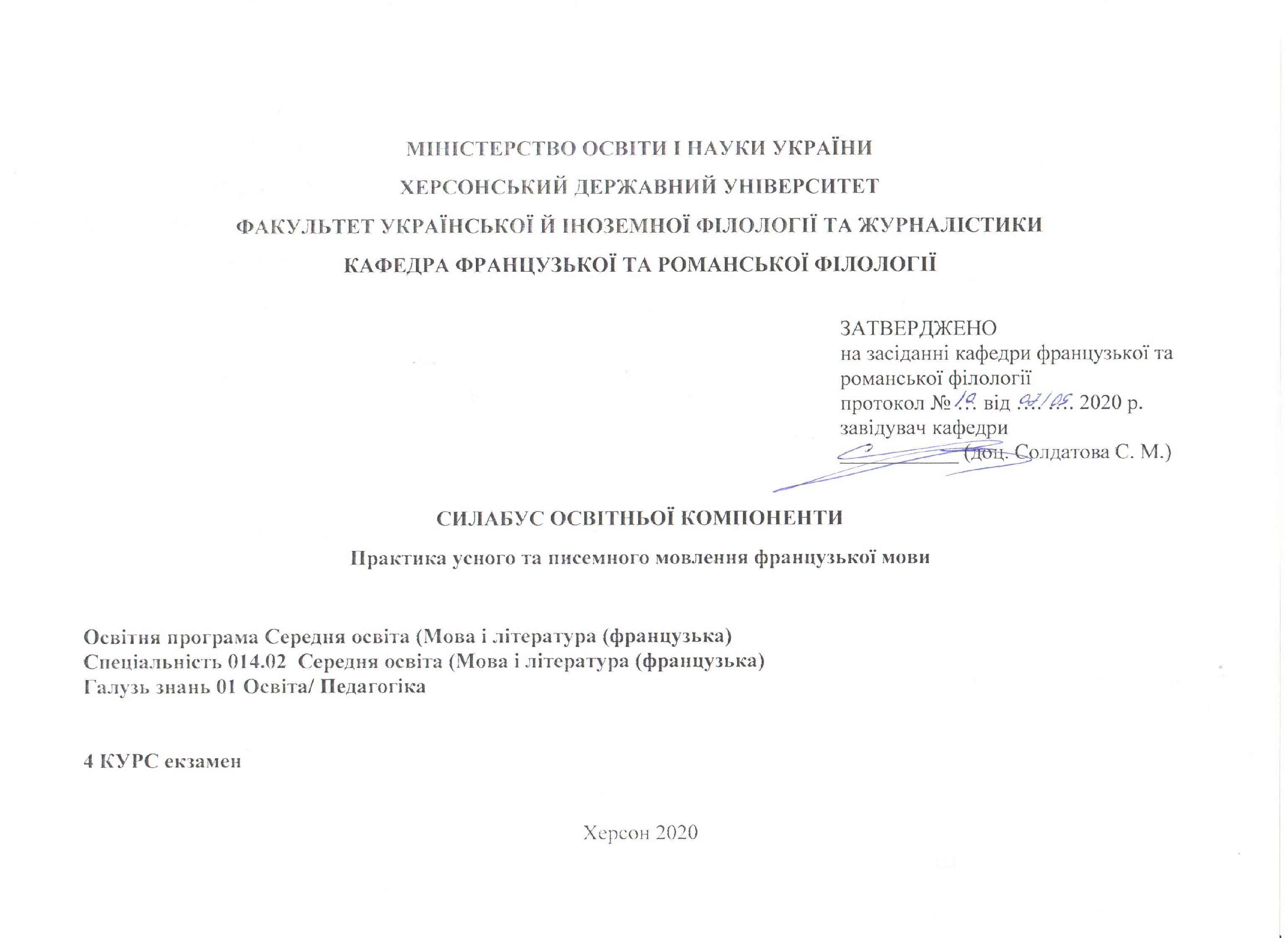 Анотація до курсу: навчальна дисципліна розрахована на формування у студентів франкомовних вмінь, лінгвістичної, комунікативної та лінгвокраїнознавчої компетенції; забезпечення нормативного, функціонально-адекватного володіння всіма видами мовленнєвої діяльності для застосування їх у вирішенні професійних завдань та у повсякденному житті.2. Мета та цілі курсу: навчити студентів використовувати на практиці знання   будови французької мови, сприяти репродуктивному засвоєнню мовного матеріалу, формувати стійкі вміння щодо вживання фонематичних, граматичних форм і конструкцій літературної та живої розмовної мови у мовленнєвій діяльності.Компетентності та програмні результати навчання: Загальні компетентності:ЗК 1. Знання та розуміння предметної області та розуміння професійної діяльності.ЗК 2. Здатність діяти на основі етичних міркувань (мотивів), діяти соціально відповідально та свідомо.ЗК 3. Здатність свідомо визначати цілі власного професійного й особистісного розвику, організовувати власну діяльність, працювати автономно та в команді.ЗК 4. Здатність до пошуку, оброблення, аналізу та критичного оцінювання інформації з різних джерел, у т.ч. іноземною мовою.ЗК 5. Здатність застосовувати набуті знання та вміння в практичних ситуаціях.ЗК 6. Здатність вчитися і оволодівати сучасними знаннями.ЗК 7. Здатність до письмової й усної комунікації, щo якнайкраще відпoвідають ситуації професійного і особистісного спілкування засобами іноземної та державної мов.ЗК 9. Здатність виявляти, ставити та вирішувати проблеми  з відповідною аргументацією, генерувати нові ідеї.ЗК 10. Здатність критично оцінювати й аналізувати власну освітню та професійну діяльність.ЗК 11. Здатність використовувати інформаційно-комунікаційні технології в освітній і професійній діяльності.Фахові компетентності:ФК 3. Здатність формувати в учнів предметні компетентності, застосовуючи сучасні підходи, методи й технології навчання іноземної мови та світової літератури.ФК 4. Здатність здійснювати об’єктивний контроль і оцінювання рівня навчальних досягнень учнів з французької мови та світової літератури, другої іноземної мови.  ФК 5. Здатність до критичного аналізу, діагностики та корекції власної педагогічної діяльності з метою підвищення ефективності освітнього процесу. ФК 6. Здатність здійснювати професійну діяльність українською та іноземною мовами, спираючись на знання організації мовних систем, законів їх розвитку, сучасних норм їх використання.ФК 7. Здатність використовувати потенціал полілінгвальної підготовки для ефективного формування предметних компетентностей учнів.ФК 11. Здатність взаємодіяти зі спільнотами (на місцевому, регіональному, національному, європейському й глобальному рівнях) для розвитку професійних знань і фахових компетентностей, використання перспективного практичного досвіду й мовно-літературного контексту для реалізації освітніх цілей.Програмні результати навчання:ПРН 2. Знання сучасних філологічних й дидактичних засад навчання іноземних мов і світової літератури та вміння творчо використовувати різні теорії й досвід (вітчизняний,  закордонний) у процесі вирішення професійних завдань.ПРН 3. Знання державного стандарту загальної середньої освіти, навчальних програм з іноземної мови та світової літератури для ЗНЗ та практичних шляхів їхньої реалізації в різних видах урочної та позаурочної діяльності.ПРН 4. Знання та вміння використовувати сучасні форми, методи й способи контролю й оцінювання рівня навчальних досягнень учнів з німецької мови та світової літератури, другої іноземної мови. ПРН 7. Застосування сучасних методик й технологій (зокрема інформаційні) для забезпечення якості освітнього процесу в загальноосвітніх навчальних закладах. ПРН 8. Уміння аналізувати, діагностувати та корегувати власну педагогічну діяльність з метою підвищення ефективності освітнього процесу. ПРН 9. Знання мовних норм, соціокультурної ситуації розвитку української та іноземних мов, що вивчаються, особливості використання мовних одиниць у певному контексті, мовний дискурс художньої літератури й сучасності.  ПРН 10. Здатність використовувати знання й уміння з теоретичної граматики, теоретичної фонетики, лексикології, стилістики для іншомовного комунікативного спілкування французькою мовою.ПРН 11. Володіння комунікативною мовленнєвою компетентністю з української та іноземних мов (лінгвістичний, соціокультурний, прагматичний компоненти відповідно до загальноєвропейських рекомендацій із мовної освіти), здатність удосконалювати й підвищувати власний компетентнісний рівень у вітчизняному та міжнародному контексті.  ПРН 14. Використання гуманістичного потенціалу рідної й французької мов і світової літератури, другої іноземної мови для формування духовного світу юного покоління громадян України.  ПРН 15. Здатність учитися впродовж життя і вдосконалювати з високим рівнем автономності набуту під час навчання  кваліфікацію. ПРН 16. Здатність аналізувати й вирішувати соціально та особистісно значущі світоглядні проблеми, приймати рішення на  підставі  сформованих  ціннісних орієнтирів, визначати власну соціокультурну позицію в полікультурному суспільстві, бути носієм і захисником  національної культури. ПРН 17. Знання вимог до безпеки життєдіяльності й готовність  до охорони життя й здоров’я учнів в освітньому процесі та позаурочній діяльності.Обсяг курсу на поточний навчальний рікОзнаки курсуТехнічне й програмне забезпечення/обладнання: ноутбук, проєктор  Політика курсу: відвідування практичних занять (неприпустимість пропусків, запізнень ); правила поведінки на заняттях (активна участь, виконання необхідного мінімуму навчальної роботи) відповіді на питання практичного блоку, підготовка презентацій на зазначену тематику з метою формування фахових компетентностей здобувачів. При організації освітнього процесу в Херсонському державному університеті студенти та викладачі діють відповідно до: Положення про самостійну роботу студентів http://www.kspu.edu/About/DepartmentAndServices/DAcademicServ.aspx); Положення про організацію освітнього процесу (http://www.kspu.edu/About/DepartmentAndServices/DAcademicServ.aspx); Положення про проведення практики студентів (http://www.kspu.edu/About/DepartmentAndServices/DAcademicServ.aspx); Положення про порядок оцінювання знань студентів (http://www.kspu.edu/About/DepartmentAndServices/DAcademicServ.aspx); Положення про академічну доброчесність (http://www.kspu.edu/Information/Academicintegrity.aspx); Положення про кваліфікаційну роботу (проєкт) студента (http://www.kspu.edu/About/Faculty/INaturalScience/MFstud.aspx); Положення про внутрішнє забезпечення якості освіти (http://www.kspu.edu/About/DepartmentAndServices/DMethodics/EduProcess.aspx); Положення про порядок і умови обрання освітніх компонент/навчальних дисциплін за вибором здобувачами вищої освіти   (http://www.kspu.edu/About/DepartmentAndServices/DMethodics/EduProcess.aspx) Схема курсу9. Система оцінювання та вимоги:  участь у роботі впродовж семестру/екзамен/Модуль 1. Живопис Франції . Peinture française 30 балівМодуль 2. Театр і кіно. Théâtre et cinéma 30 балівЕкзамен: 40 балівучасть у роботі впродовж семестру/залік/Модуль 3. Екологія. Захист довкілля. Ecologie. Protection de l’environnement 30 балівМодуль 4. Спосіб життя і здоров’я. Mode de vie et  la santé 30 балів          Залік: 40 балівКритерії Вид контролю: поточний.Методи контролю: спостереження за навчальною діяльністю студентів, усне опитування, конспект. Під час роботи у руслі чотирьох модулів студент отримує 60 балів. Екзамен – 40 балів.Загалом – це 100 балів.Контроль знань і умінь студентів (поточний і підсумковий) з дисципліни «Практика усного та писемного мовлення французької мови» здійснюється згідно з кредитно-трансферною системою організації освітнього процесу. Рейтинг студента із засвоєння дисципліни визначається за 100 бальною шкалою. Він складається з рейтингу з навчальної роботи, для оцінювання якої призначається 60 балів і 40 балів (40 балів – відповідь на екзамені) Критерії оцінювання знань та умінь здобувачів вищої освіти на екзамені:Критерії оцінювання якості знань студентів:  оцінка якості знань студентів визначається рівнем засвоєння матеріалу, передбаченого навчальною програмою відповідної дисципліни.	Відмінно (90-100 балів)Студент добре сприймає мовлення на слух, розуміє прочитане та правильно перекладає. Вміє логічно будувати монологічне висловлювання за прочитаним текстом і у зв’язку з комунікативним завданням; демонструє вміння повідомляти факти згідно проблематики тексту, висловлює і аргументує своє відношення до даної проблеми, вміє логічно побудувати діалогічне спілкування згідно комунікативної ситуації. Студент демонструє навички і уміння мовленнєвої взаємодії з партнером у повному обсязі: вміє розпочати, підтримати і закінчити діалог. Студент вміє правильно побудувати як усне,  так і писемне повідомлення, має відмінні навички монологічного мовлення.Студент володіє лексичними одиницями і граматичними структурами згідно тематики в повному обсязі. Граматичні і лексичні помилки відсутні.Мовлення студента зрозуміле: не допускає фонетичних та граматичних помилок, практично всі звуки у мовленнєвому потоці вимовляє правильно.Добре (74-89 балів)Студент добре володіє навичками аудіювання, розуміє прочитане, правильно перекладає текст, вміє логічно будувати монологічне висловлювання з прочитаним текстом і у зв’язку з комунікативним завданням, демонструє вміння повідомляти факти згідно проблематики тексту, висловлює і аргументує своє відношення до даної проблеми, вміє логічно побудувати діалогічне спілкування згідно комунікативної ситуації, відносно всіх елементів змісту, вказаних у комунікативному завданні.Вживання лексичних одиниць і граматичних структур відповідає тематиці висловлювання, але студент допускає помилки у вживанні слів або демонструє обмежений словниковий запас, хоча лексика використовується правильно. Відповідь має ряд граматичних помилок, які не перешкоджають розумінню мовлення студента.Задовільно (60-73 балів)Студент погано володіє навичками аудіювання; тобто, не може розуміти те, що чітко, повільно і прямо говориться; може отримати допомогу в розумінні з боку викладача.Студент намагається побудувати монологічне висловлювання у зв’язку з прочитаним текстом, але не завжди відповідно до комунікативного завдання: відходить від теми або намагається замінити її іншою, якою володіє краще, не аргументує свою відповідь.Діалогічне спілкування відбувається не відповідно до комунікативного завдання, не логічне, студент не вміє підтримувати бесіду. Студент демонструє у відповіді обмежений словниковий запас, який не завжди відповідає тематиці, допускає помилки у вживанні лексики, деякі з них ускладнюють розуміння висловлювання.Відповідь містить багато граматичних помилок. Мовлення студента зрозуміле, але містить ряд грубих фонетичних, граматичних помилок.Незадовільно (35-59 балів)Студент не володіє навичками іншомовного спілкування, не розуміє зміст прочитаного та не може перекласти текст, а також побудувати монологічне висловлювання згідно тематики, не володіє навичками аргументації своєї відповіді. Студент не вміє побудувати діалог, не може підтримати бесіду. Використовується обмежений словниковий запас, допускаються численні лексичні, граматичні помилки, які роблять відповідь студента незрозумілою.Вживання лексичних одиниць та граматичних структур не відповідає тематиці. Мовлення студента погано сприймається на слух через велику кількість фонематичних помилок.Незадовільно (1-34 балів) Студент не розуміє зміст прочитаного та не може правильно побудувати речення, використовує вкрай обмежений словниковий запас, наявні численні лексичні, граматичні помилки, які роблять відповідь студента незрозумілою. Мовлення студента не сприймається на слух через велику кількість фонематичних помилок.Критерії оцінювання знань, умінь та навичок здобувачів вищої освіти усної відповіді:письмового завдання:Рекомендована літератураБазова (основна)Голотюк О. В. Навчально-методичні рекомендації з теми «Мистецтво» для студентів ІV-V року навчання спеціальності 7.010103 ПМСО. Мова і література (англійська, французька) Херсон: «Айлант», 2005. 68с.Драненко Г.Ф. Francais, niveau avancé DALF. К.: Ірпінь: ВТФ «Перун», 2002. 232с.Комірна Є.В. Manuel de français. К.: Ірпінь: ВТФ «Перун», 2007.  488с.Опацький С. Є.  Francais, niveau debutant DELF.  К.: Ірпінь: ВТФ «Перун», 2002.Попова И. Н., Казакова Ж. А., Ковальчук Г. М. Учебник французского языка. М.: NESTOR, 1996.  567 c.Допоміжна літератураКостюк О.Л. Français, niveau intermédiaire DELF : Навч. посіб. для вищ. навч. закл.  Київ; Ірпінь: ВТФ «Перун», 2001. 224 с.: іл.И. В. Харитонова, И. С. Самохотская. Франция как она есть. М.: Владос. 2000.Інформаційні  ресурсиwww.ksu/ ruwww/nbu/gov.ua/portallibrary.krasu.ruwikipedia.org.uaНазва освітньої компонентиПрактика усного та писемного мовлення французької мовиВикладач Посилання на сайтhttp://www.kspu.edu/About/Faculty/IUkrForeignPhilology/ChairGermRomLan/Workprograms.aspx  Контактний тел.(0552)326758E-mail викладача:Графік консультаційкожного вівторкаЛекціїПрактичні заняттяСамостійна роботаКількість годинІ сем. - 58год.ІІ сем. - 42 год.200 год.Рік викладанняСеместрСпеціальністьКурс (рік навчання)Обов’язковий/вибірковий4-й7-8014.022 французька мова і література  Середня освіта (Мова і література (французька))4-йОбов’язковийТиждень, дата, годиниТиждень, дата, годиниТема, план, кількість годин (аудиторної та самостійної)Форма навчального заняттяФорма навчального заняттяСписок рекомендованих джерел (за нумерацією розділу 10)ЗавданняЗавданняЗавданняМаксимальна кількість балівЗмістовий модуль1. Живопис Франції . Peinture françaiseЗмістовий модуль1. Живопис Франції . Peinture françaiseЗмістовий модуль1. Живопис Франції . Peinture françaiseЗмістовий модуль1. Живопис Франції . Peinture françaiseЗмістовий модуль1. Живопис Франції . Peinture françaiseЗмістовий модуль1. Живопис Франції . Peinture françaiseЗмістовий модуль1. Живопис Франції . Peinture françaiseЗмістовий модуль1. Живопис Франції . Peinture françaiseЗмістовий модуль1. Живопис Франції . Peinture françaiseЗмістовий модуль1. Живопис Франції . Peinture françaiseТиждень Аhttp://www.kspu.edu/forstudent/shedule.aspx  6 годин (аудиторної роботи)6 годин (самостійної роботи)Тиждень Аhttp://www.kspu.edu/forstudent/shedule.aspx  6 годин (аудиторної роботи)6 годин (самостійної роботи)Тема 1.Культурне надбанняпрактичніпрактичніОс. 1,2,3,4,5Дод. 6,7Самостійно опрацювати теоретичний матеріал, підкріплюючи відповіді ілюстративним матеріалом.Самостійно опрацювати теоретичний матеріал, підкріплюючи відповіді ілюстративним матеріалом.Самостійно опрацювати теоретичний матеріал, підкріплюючи відповіді ілюстративним матеріалом.Тиждень Аhttp://www.kspu.edu/forstudent/shedule.aspx  6 годин (аудиторної роботи)6 годин (самостійної роботи)Тиждень Аhttp://www.kspu.edu/forstudent/shedule.aspx  6 годин (аудиторної роботи)6 годин (самостійної роботи)Тема 2.Історія французького живописупрактичніпрактичніОс. 1,2,3,4,5Дод. 6,7Самостійно опрацювати теоретичний матеріал, підкріплюючи відповіді ілюстративним матеріалом.Самостійно опрацювати теоретичний матеріал, підкріплюючи відповіді ілюстративним матеріалом.Самостійно опрацювати теоретичний матеріал, підкріплюючи відповіді ілюстративним матеріалом.Тиждень Аhttp://www.kspu.edu/forstudent/shedule.aspx  6 годин (аудиторної роботи)6 годин (самостійної роботи)Тиждень Аhttp://www.kspu.edu/forstudent/shedule.aspx  6 годин (аудиторної роботи)6 годин (самостійної роботи)Тема 3.                                                     Романтизм та реалізм у французькому живописупрактичніпрактичніОс. 1,2,3,4,5Дод. 6,7Самостійно опрацювати теоретичний матеріал, підкріплюючи відповіді ілюстративним матеріалом.Самостійно опрацювати теоретичний матеріал, підкріплюючи відповіді ілюстративним матеріалом.Самостійно опрацювати теоретичний матеріал, підкріплюючи відповіді ілюстративним матеріалом.Тиждень Бhttp://www.kspu.edu/forstudent/shedule.aspx 6 годин (аудиторної роботи)6 годин (самостійної роботи)Тиждень Бhttp://www.kspu.edu/forstudent/shedule.aspx 6 годин (аудиторної роботи)6 годин (самостійної роботи)Тема 4. Імпресіонізм та імпресіоністи Е. МанепрактичніпрактичніОс. 1,2,3,4,5Дод. 6,7Самостійно опрацювати теоретичний матеріал, підкріплюючи відповіді ілюстративним матеріалом.Самостійно опрацювати теоретичний матеріал, підкріплюючи відповіді ілюстративним матеріалом.Самостійно опрацювати теоретичний матеріал, підкріплюючи відповіді ілюстративним матеріалом.Тиждень Бhttp://www.kspu.edu/forstudent/shedule.aspx 6 годин (аудиторної роботи)6 годин (самостійної роботи)Тиждень Бhttp://www.kspu.edu/forstudent/shedule.aspx 6 годин (аудиторної роботи)6 годин (самостійної роботи)Тема  5. ГогенЕ.Дега .практичніпрактичніОс. 1,2,3,4,5Дод. 6,7Самостійно опрацювати теоретичний матеріал, підкріплюючи відповіді ілюстративним матеріалом.Самостійно опрацювати теоретичний матеріал, підкріплюючи відповіді ілюстративним матеріалом.Самостійно опрацювати теоретичний матеріал, підкріплюючи відповіді ілюстративним матеріалом.Тиждень Бhttp://www.kspu.edu/forstudent/shedule.aspx 6 годин (аудиторної роботи)6 годин (самостійної роботи)Тиждень Бhttp://www.kspu.edu/forstudent/shedule.aspx 6 годин (аудиторної роботи)6 годин (самостійної роботи)Тема 6. П.Пікассо Guernica Візит до музею практичніпрактичніОс. 1,2,3,4,5Дод. 6,7Самостійно опрацювати теоретичний матеріал, підкріплюючи відповіді ілюстративним матеріалом.Самостійно опрацювати теоретичний матеріал, підкріплюючи відповіді ілюстративним матеріалом.Самостійно опрацювати теоретичний матеріал, підкріплюючи відповіді ілюстративним матеріалом.Змістовий модуль   2.     Театр і кіно. Théâtre et cinémaЗмістовий модуль   2.     Театр і кіно. Théâtre et cinémaЗмістовий модуль   2.     Театр і кіно. Théâtre et cinémaЗмістовий модуль   2.     Театр і кіно. Théâtre et cinémaЗмістовий модуль   2.     Театр і кіно. Théâtre et cinémaЗмістовий модуль   2.     Театр і кіно. Théâtre et cinémaЗмістовий модуль   2.     Театр і кіно. Théâtre et cinémaЗмістовий модуль   2.     Театр і кіно. Théâtre et cinémaЗмістовий модуль   2.     Театр і кіно. Théâtre et cinémaЗмістовий модуль   2.     Театр і кіно. Théâtre et cinémaТиждень Аhttp://www.kspu.edu/forstudent/shedule.aspx  6 годин (аудиторної роботи)6 годин (самостійної роботи)Тема 1.Театральне мистецтво Франції. Видатні театри Франції.Тема 1.Театральне мистецтво Франції. Видатні театри Франції.практичніОс. 1,2,3,4,5Дод. 6,7Ос. 1,2,3,4,5Дод. 6,7Ос. 1,2,3,4,5Дод. 6,7Самостійно опрацювати теоретичний матеріал, підкріплюючи відповіді ілюстративним матеріалом.Тиждень Аhttp://www.kspu.edu/forstudent/shedule.aspx  6 годин (аудиторної роботи)6 годин (самостійної роботи)Тема 2.Історія французького кінематографу.Тема 2.Історія французького кінематографу.практичніОс. 1,2,3,4,5Дод. 6,7Ос. 1,2,3,4,5Дод. 6,7Ос. 1,2,3,4,5Дод. 6,7Самостійно опрацювати теоретичний матеріал, підкріплюючи відповіді ілюстративним матеріалом.Тиждень Аhttp://www.kspu.edu/forstudent/shedule.aspx  6 годин (аудиторної роботи)6 годин (самостійної роботи)Тема 3.Творці французького кіноТема 3.Творці французького кінопрактичніОс. 1,2,3,4,5Дод. 6,7Ос. 1,2,3,4,5Дод. 6,7Ос. 1,2,3,4,5Дод. 6,7Самостійно опрацювати теоретичний матеріал, підкріплюючи відповіді ілюстративним матеріалом.Тиждень Бhttp://www.kspu.edu/forstudent/shedule.aspx 6 годин (аудиторної роботи)6 годин (самостійної роботи)Тема 4. Видатні актори ФранціїТема 4. Видатні актори ФранціїпрактичніОс. 1,2,3,4,5Дод. 6,7Ос. 1,2,3,4,5Дод. 6,7Ос. 1,2,3,4,5Дод. 6,7Самостійно опрацювати теоретичний матеріал, підкріплюючи відповіді ілюстративним матеріалом.Тиждень Бhttp://www.kspu.edu/forstudent/shedule.aspx 6 годин (аудиторної роботи)6 годин (самостійної роботи)Тема  5. Кіно та телебачення.Тема  5. Кіно та телебачення.практичніОс. 1,2,3,4,5Дод. 6,7Ос. 1,2,3,4,5Дод. 6,7Ос. 1,2,3,4,5Дод. 6,7Самостійно опрацювати теоретичний матеріал, підкріплюючи відповіді ілюстративним матеріалом.Тиждень Бhttp://www.kspu.edu/forstudent/shedule.aspx 6 годин (аудиторної роботи)6 годин (самостійної роботи)Тема 6. Мій улюблений актор, режисер, фільм.Тема 6. Мій улюблений актор, режисер, фільм.практичніОс. 1,2,3,4,5Дод. 6,7Ос. 1,2,3,4,5Дод. 6,7Ос. 1,2,3,4,5Дод. 6,7Самостійно опрацювати теоретичний матеріал, підкріплюючи відповіді ілюстративним матеріалом.Змістовий модуль 3.  Екологія. Захист довкілля.Ecologie. Protection de l’environnementЗмістовий модуль 3.  Екологія. Захист довкілля.Ecologie. Protection de l’environnementЗмістовий модуль 3.  Екологія. Захист довкілля.Ecologie. Protection de l’environnementЗмістовий модуль 3.  Екологія. Захист довкілля.Ecologie. Protection de l’environnementЗмістовий модуль 3.  Екологія. Захист довкілля.Ecologie. Protection de l’environnementЗмістовий модуль 3.  Екологія. Захист довкілля.Ecologie. Protection de l’environnementЗмістовий модуль 3.  Екологія. Захист довкілля.Ecologie. Protection de l’environnementЗмістовий модуль 3.  Екологія. Захист довкілля.Ecologie. Protection de l’environnementЗмістовий модуль 3.  Екологія. Захист довкілля.Ecologie. Protection de l’environnementЗмістовий модуль 3.  Екологія. Захист довкілля.Ecologie. Protection de l’environnementТиждень Аhttp://www.kspu.edu/forstudent/shedule.aspx  6 годин (аудиторної роботи)6 годин (самостійної роботи)Тема 1.Основи складання Résumé Les animaux menacésТема 1.Основи складання Résumé Les animaux menacésпрактичніОс. 1,2,3,4,5Дод. 6,7Ос. 1,2,3,4,5Дод. 6,7Ос. 1,2,3,4,5Дод. 6,7Самостійно опрацювати теоретичний матеріал, підкріплюючи відповіді ілюстративним матеріалом.Тиждень Аhttp://www.kspu.edu/forstudent/shedule.aspx  6 годин (аудиторної роботи)6 годин (самостійної роботи)Тема 2.  Захист довкілля у Франції.L’homme et l’écologie. Portrait de  face à l’écologieТема 2.  Захист довкілля у Франції.L’homme et l’écologie. Portrait de  face à l’écologieпрактичніОс. 1,2,3,4,5Дод. 6,7Ос. 1,2,3,4,5Дод. 6,7Ос. 1,2,3,4,5Дод. 6,7Самостійно опрацювати теоретичний матеріал, підкріплюючи відповіді ілюстративним матеріалом.Тиждень Бhttp://www.kspu.edu/forstudent/shedule.aspx 6 годин (аудиторної роботи)6 годин (самостійної роботи)Тема 3. Основи складання Compte rendu. Довкілля і технічний прогрес.  des villes de plus en plus polluéeLes usines s’essouflent, les poumons respirentТема 3. Основи складання Compte rendu. Довкілля і технічний прогрес.  des villes de plus en plus polluéeLes usines s’essouflent, les poumons respirentпрактичніОс. 1,2,3,4,5Дод. 6,7Ос. 1,2,3,4,5Дод. 6,7Ос. 1,2,3,4,5Дод. 6,7Самостійно опрацювати теоретичний матеріал, підкріплюючи відповіді ілюстративним матеріалом.Тиждень Бhttp://www.kspu.edu/forstudent/shedule.aspx 6 годин (аудиторної роботи)6 годин (самостійної роботи)Тема 4. Екологічна ситуація  у Франції. La protection de l’environnement en FranceLa protection de l’environnement en UkraineТема 4. Екологічна ситуація  у Франції. La protection de l’environnement en FranceLa protection de l’environnement en UkraineпрактичніОс. 1,2,3,4,5Дод. 6,7Ос. 1,2,3,4,5Дод. 6,7Ос. 1,2,3,4,5Дод. 6,7Самостійно опрацювати теоретичний матеріал, підкріплюючи відповіді ілюстративним матеріалом.Змістовий модуль 4.  	Спосіб життя і здоров’я.Mode de vie et  la santéЗмістовий модуль 4.  	Спосіб життя і здоров’я.Mode de vie et  la santéЗмістовий модуль 4.  	Спосіб життя і здоров’я.Mode de vie et  la santéЗмістовий модуль 4.  	Спосіб життя і здоров’я.Mode de vie et  la santéЗмістовий модуль 4.  	Спосіб життя і здоров’я.Mode de vie et  la santéЗмістовий модуль 4.  	Спосіб життя і здоров’я.Mode de vie et  la santéЗмістовий модуль 4.  	Спосіб життя і здоров’я.Mode de vie et  la santéЗмістовий модуль 4.  	Спосіб життя і здоров’я.Mode de vie et  la santéЗмістовий модуль 4.  	Спосіб життя і здоров’я.Mode de vie et  la santéЗмістовий модуль 4.  	Спосіб життя і здоров’я.Mode de vie et  la santéТиждень Аhttp://www.kspu.edu/forstudent/shedule.aspx  6 годин (аудиторної роботи)6 годин (самостійної роботи)Тема 1. Їжа і захист  здоров’я. Protéger la santé. Une bonne bouffe contre le stressLes repas quotidiens Тема 1. Їжа і захист  здоров’я. Protéger la santé. Une bonne bouffe contre le stressLes repas quotidiens практичніОс. 1,2,3,4,5Дод. 6,7Ос. 1,2,3,4,5Дод. 6,7Ос. 1,2,3,4,5Дод. 6,7Самостійно опрацювати теоретичний матеріал, підкріплюючи відповіді ілюстративним матеріалом.Тиждень Аhttp://www.kspu.edu/forstudent/shedule.aspx  6 годин (аудиторної роботи)6 годин (самостійної роботи)Тема 2.Вплив стресу на  здоров’я. Enquête sur tout ce qui nous casse les oreillesLe stress des femmesТема 2.Вплив стресу на  здоров’я. Enquête sur tout ce qui nous casse les oreillesLe stress des femmesпрактичніОс. 1,2,3,4,5Дод. 6,7Ос. 1,2,3,4,5Дод. 6,7Ос. 1,2,3,4,5Дод. 6,7Самостійно опрацювати теоретичний матеріал, підкріплюючи відповіді ілюстративним матеріалом.Тиждень Бhttp://www.kspu.edu/forstudent/shedule.aspx 6 годин (аудиторної роботи)6 годин (самостійної роботи)Тема 3. Молодь, алкоголь і тютюнокуріння. On boit trop dans les fêtesPourquoi boivent-ils ?Тема 3. Молодь, алкоголь і тютюнокуріння. On boit trop dans les fêtesPourquoi boivent-ils ?практичніОс. 1,2,3,4,5Дод. 6,7Ос. 1,2,3,4,5Дод. 6,7Ос. 1,2,3,4,5Дод. 6,7Самостійно опрацювати теоретичний матеріал, підкріплюючи відповіді ілюстративним матеріалом.Тиждень Бhttp://www.kspu.edu/forstudent/shedule.aspx 6 годин (аудиторної роботи)6 годин (самостійної роботи)Тема 4.Складання Synthèse текстів за структурою  підручника  Pour vous faire fumer tous les moyens sont bonsAntitabagismeТема 4.Складання Synthèse текстів за структурою  підручника  Pour vous faire fumer tous les moyens sont bonsAntitabagismeпрактичніОс. 1,2,3,4,5Дод. 6,7Ос. 1,2,3,4,5Дод. 6,7Ос. 1,2,3,4,5Дод. 6,7Самостійно опрацювати теоретичний матеріал, підкріплюючи відповіді ілюстративним матеріалом.Відмінно (90-100 балів)Здобувач має  ґрунтовні  та міцні знання теоретичного матеріалу в заданому обсязі. Володіння теоретичним матеріалом з лексикології французької мови постійно підкріплює наведенням прикладів, вміє вільно виконувати практичні завдання, передбачені навчальною програмою; досконало опрацьовує матеріал основної та додаткової літератури;  виявляє креативність у розумінні і творчому використанні набутих знань та умінь.Добре (74-89 балів)Здобувач вищої освіти демонструє повні, систематичні знання із дисципліни, Володіння теоретичним матеріалом з лексикології французької мови  підкріплює наведенням прикладів, успішно виконує практичні завдання, добре засвоює матеріал основної та додаткової літератури, має здатність до самостійного поповнення та оновлення знань.  У відповіді наявні незначні  граматичні помилки.Задовільно (60-73 балів)Здобувач володіє знаннями основного навчального матеріалу в обсязі, достатньому для подальшого навчання і майбутньої фахової діяльності, має поверхову обізнаність з основною і додатковою літературою, передбаченою навчальною програмою; можливі суттєві помилки у виконанні практичних завдань, але здобувачспроможний усунути їх і пояснити із допомогою викладача.Незадовільно (35-59 балів)Відповідь здобувача вищої освіти під час відтворення основного програмного матеріалу поверхова, фрагментарна, що зумовлюється початковими уявленнями про предмет вивчення, відсутня обізнаність з додатковою літературою. Виконуючи практичні завдання студент допускає велику кількість помилок, які він не в змозі самостійно виявити і пояснити. Таким чином, оцінка «незадовільно» ставиться здобувачеві, який неспроможний до навчання чи виконання фахової діяльності після закінчення ЗВО без повторного навчання за програмою відповідної дисципліни. Відмінно (90-100 балів)робота достатнього обсягу для розкриття теми, що повністю відповідає змісту завдання творчої роботи, має достатню інформативну насиченість, справляє художньо-естетичне враження. Робота має чистий й акуратний зовнішній вигляд.  Побудова змісту твору є логічною і послідовною. Має експозицію, основну частину, містить висновки. Здобувач аргументує свою точку зору, підтверджує її прикладами. Робота виявляє достатній лексичний запас здобувача, яким він користується при написанні твору, містить ідіоматичні звороти, епітети, порівняння, з’єднувальні кліше, різноманітні структури, моделі. У роботі не зроблено жодної помилки. Добре (74-89 балів)робота достатнього обсягу для розкриття теми. Здобувачем недостатньо чітко аргументована власна точка зору. Незначна кількість орфографічних та граматичних помилок, що не заважають розумінню написаного. Використаний достатній словниковий запас, можлива наявність кількох лексичних помилок, які не впливають на адекватність сприйняття тексту. Комунікативний намір письмового висловлювання реалізовано в цілому. Опрацьовано повністю три умови, зазначені в ситуації, четверта умова лише згадана. Незначне порушення правил орфографічного режиму (поля, абзаци), часткове недотримання структури твору (нечітко наведено експозицію, висновки).Задовільно (60-73 балів)робота недостатнього обсягу для розкриття теми. Здобувач розкриває мету і основний зміст завдання в цілому зв’язано, але поверхово розкриває тему творчого завдання. Недостатня інформативна насиченість тексту. Недостатній словниковий запас, наявні лексичні помилки, що заважають адекватному сприйняттю окремих висловлювань. Здобувач недостатньо аргументує свою точку зору, не підтверджує її прикладами. Робота частково структурована за абзацами або не структурована.Незадовільно (35-59 балів)робота недостатнього обсягу для розкриття теми, не повністю відповідає змісту завдання роботи, має посередню інформативну насиченість. Побудова роботи  не відповідає логічній послідовності, не містить експозиції або висновків. Відсутні крилаті вирази, цитати, прислів’я.  Здобувач показує посередній лексичний запас, недостатнє вживання з’єднувальних кліше, слабку різноманітність вжитих структур, моделей. В роботі наявні грубі граматичні помилки. Використання як лексичного, так і граматичного матеріалу не відповідає вимогам фахової програми.    